Naziv projekta : Izgradnja i opremanje dječjeg vrtića u Podravskoj MoslaviniSufinanciranje projekta iz EU :Ukupna vrijednost projekta je 4.744.450,75 kn, sufinancira se unutar Mjere 07 “Temeljne usluge i obnova sela u ruralnim područjima “; Podmjera 7.4 Ulaganja u pokretanje, poboljšanje ili proširenje lokalnih temeljnih usluga za ruralno stanovništvo, uključujući slobodno vrijeme i kulturne aktivnosti te povezanu infrastrukturu. Tip operacije 7.4.1. „Ulaganja u pokretanje, poboljšanje ili proširenje lokalnih temeljnih usluga za ruralno stanovništvo, uključujući slobodno vrijeme i kulturne aktivnosti te povezanu infrastrukturu“ iz programa ruralnog razvoja RH za razdoblje 2014-2020 potporom iz proračuna EU u 85% iznosu odnosno sa 4.032.783,14 kn i potporom iz proračuna RH u 15% iznosu sa 711.667,61 kn .Opis projekta :Nakon Prijave početka građenja od 13. prosinca 2018.godine  započeli su radovi na izgradnji dječjeg vrtića u Podravskoj Moslavini. Ovim projektom izvest će se radovi izgradnje dječjeg vrtića na lokaciji: Podravska Moslavina, k.č. 215/2, k.o. Podravska Moslavina.Glavni nositelj izrade projektne dokumentacije je URED OVLAŠTENOG INŽENJERA GRAĐEVINARSTVA ŠAPONJA ŽELJKO, nakon provedene javne nabave izabran je izvođač radova GRAĐEVINSKI OBRT „BILIĆ“, a stručni nadzor će vršiti tvrtka URED OVLAŠTENOG INŽENJERA GRAĐEVINARSTVA ŠAPONJA ŽELJKO. Ugovoreni rok izgradnje dječjeg vrtića je 12 mjeseci od dana uvođenja u posao .Ciljevi projekta :Predmet ovog projekta je izgradnja zgrade dječjeg vrtića. Dječji vrtić je smješten u Podravskoj Moslavini na novoformiranoj građevinskoj parceli na k.č.br. 215/2 k.o. Podravska Moslavina.Prostor je predviđen za dječji vrtić kapaciteta za 45 djece podijeljene u dvije dobne skupine, prva u dobi od 1 do 3 godine za koju je predviđena jedna boravišna jedinica i druga od 3 do 7 godina za koju se predviđene tri boravišne jedinice, a na njih su vezani i svi ostali zatvoreni i otvoreni prostorni sadržaji propisani Državnim pedagoškim standardom predškolskog odgoja i naobrazbe.Očekivani rezultati projekta :Projektom će se izgraditi objekt korisne površine 329,65m², odnosno bruto površina iznosi 363m².Ovim projektom izravno se planira zaposliti minimalno 3 osobe, odnosno u budućnosti se planira zaposliti onoliki broj osoba koliki je potreban sukladnom Državnim pedagoškim standardom predškolskog odgoja i naobrazbe.Radna mjesta koja se planiraju ostvariti provedbom projekta su dva odgajatelja i jedna spremačica, s planiranim razdobljem stvaranja novog radnog mjesta 6 mjeseci od završetka projekta.OVAJ PROJEKT SUFINANCIRAN JE SREDSTVIMA EUROPSKE UNIJEEuropski poljoprivredni fond za ruralni razvojIzgradnja i opremanje dječjeg vrtića u Podravskoj Moslavini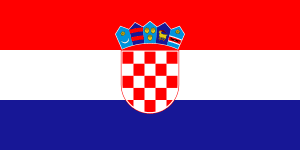 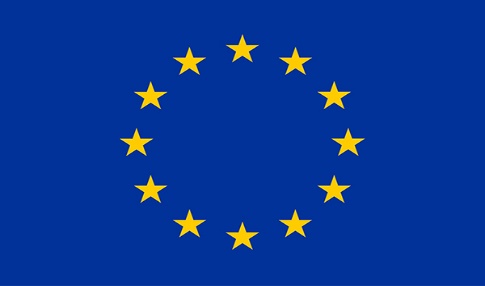 PROGRAM RURALNOG RAZVOJA 2014.-2020.Udio u sufinanciranom dijelu: 85% EU, 15% RHEuropski poljoprivredni fond za ruralni razvoj: Europa ulaže u ruralna područja